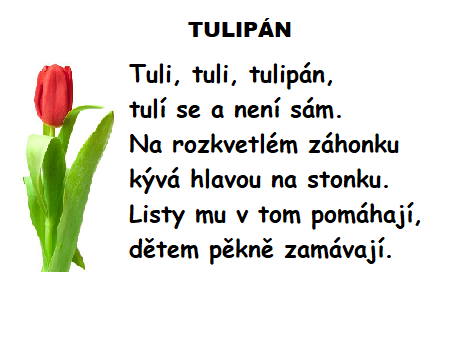 Filosofování s dětmi: 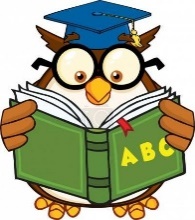 Z čeho myslíš, že tulipán vyrůstá?Má kořeny jako strom?Jaké barvy může tulipán ještě mít?Povídej si o tom, jak se tulipán pěstuje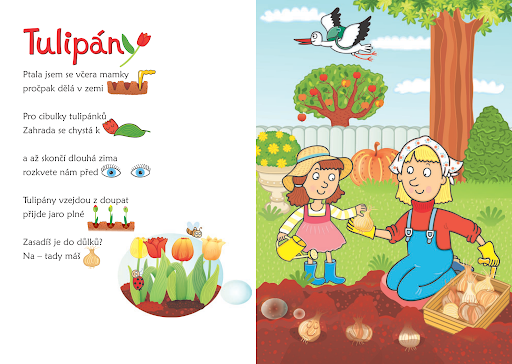   PoOPOP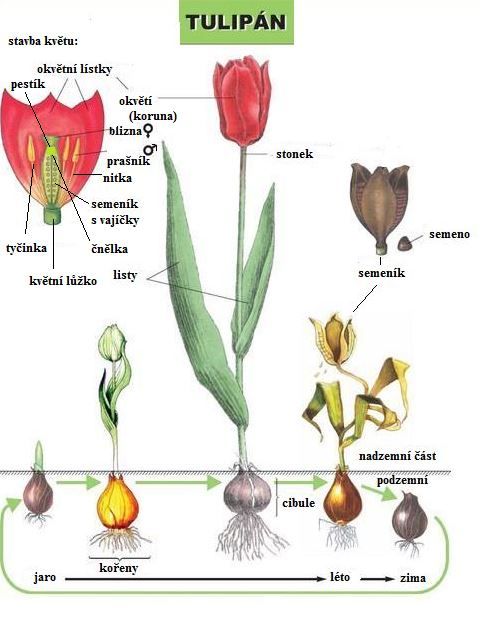 Tip: Vyrob si tulipán z origamy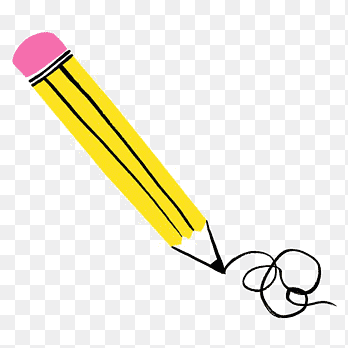 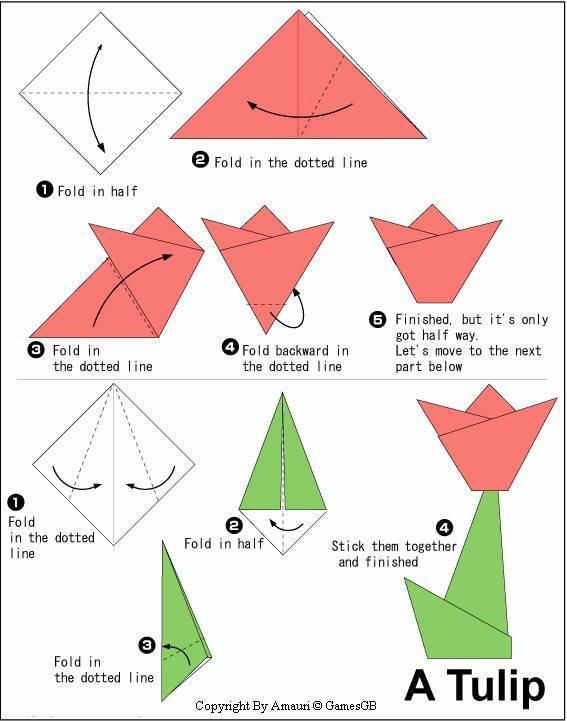 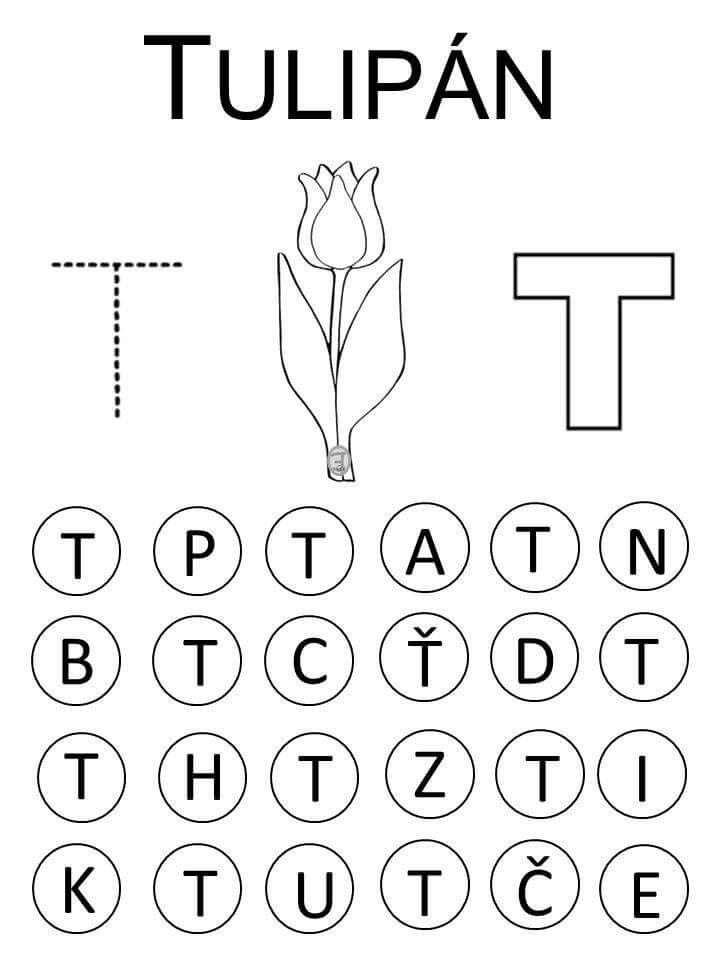 